 Case study: [2020-060] Multi-provincial outbreak of Salmonella NewportCluster Code: 2005NEWWGS-1ON-MPEpidemiologic Update, May 24, 2020 as of 12:00 EDTUPDATESEpidemiological: Initial exposure information is available for 7/9 cases (7 questionnaires; ON=5, BC=2)1 case is  lost to follow up (ON=1)1 questionnaire is pending (AB=1)Exposure summaryBaby spinach4/7 (57%) cases report exposure to baby spinachChicken2/7 (29%) cases report exposure to chicken2 cases report purchasing from the same local butcher shopEggs2/7 (29%) cases report exposure to eggsBerries2/7 (29) cases report exposure to any berries1 case reports exposure to blueberriesNuts4/7 (57%) cases report exposure to any nutsSeeds4/7 (57%) cases report exposure to any seedsSpecial/restricted diets3/7 (43%) cases report following a special or restricted diet1 case reports following a vegetarian diet (no beef, pork, chicken)1 case reports following a ‘raw food’ and vegan diet1 case reports an aversion to dairy productsLaboratory:All confirmed cases are related by 0-6 wgMLST allele differences.Confirmed cases (n=9)P/T Case CountON=6AB=1BC=2Estimated Burden of Illness235Age (years)MeanMedianRange30.42217-57Sex:  % Female78% (7/9)Hospitalizations0Deaths0Onset date rangeApril 22, 2020 – May 1, 2020Reporting Delay (days)MedianRange2119-26Epidemic curve S.  Newport cases by symptom onset and province (n=9)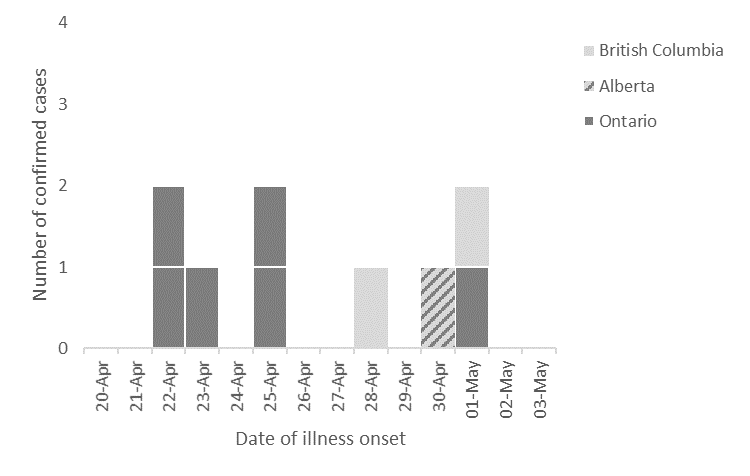 